DELO  NA  DOMU - 9.r. – ŠPOUčna ura št.: 50Tematski sklop: Atletika Metodična enota: Visoki in nizki štart, šprintiCilj: Poznajo povelja visokega in nizkega štarta, izboljšati anaerobne sposobnostiStopnja učnega procesa: Ponavljanje……………………………………………………………………………………………………………………………………………………Pozdravljeni.Glede spletne učilnice sem (po enem mesecu) zaključil z vsakodnevnim obveščanjem, nagovarjanjem in prošnjami, da ste aktivni, da jo obiskujete, da objavljate fotografije, da odgovarjate na moja vprašanja... Sedaj vas večina zna delati (89.5%). Pohvala vsem tistim, ki se držite mojih navodil (jaz vse vidim v učilnici). Za ostale pa upam, da se nam tudi priključite.Zaenkrat vas je od 19 učencev v spletni učilnici za šport prisotnih 17, torej ste 89.5%.Kaj bomo danes delali? Vadili bomo visoki in nizki štart, opravili nekaj šprintov (lahko se štopate, tekmujete s starši..) in raztezne vaje.Opombe:  Vse aktivnosti izvajajte po priporočilih NIJZ.  Vse učence pozivamo, naj navodila za preprečevanje širjenja virusa dosledno upoštevajo, vadbo izvajate sami ali v krogu družine. ATLETIKA: VISOKI, NIZKI ŠTART TEORIJA(preberi) VISOKI ŠTART Učenci stojijo en meter za štartno črto. Na štartni znak " na mesta " stopijo z odrivno nogo do črte in zavzamejo položaj preže. V tem položaju je teža izrazito na sprednji nogi, koleno je upognjeno, trup je naklonjen v smeri naprej, roke so v tekaškem položaju - spredaj je tista roka, ki je nasprotna sprednji nogi. Prvi koraki po štartu naj bodo hitri, izvedeni po sprednjem delu stopala, njihova dolžina naj postopoma narašča. Štartna povelja so: »na mesta« in  »zdaj«.  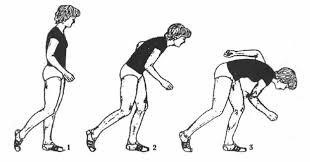 NIZKI ŠTART Povelje »na mesta«: Stopimo z odrivno nogo naprej. Prsti zadnje noge so ob peti prednje. Teža je na zadnji nogi. Roke sproščeno visijo ob telesu, pogled je usmerjen nekaj metrov naprej - v tla. Pokleknemo na zadnjo nogo, ne da bi pri tem premaknili stopala. Naslonimo roke na tla tako, da so palci navpični, ostali prsti pa obrnjeni navzven. Roke so v širini ramen. Dlani so zadaj za štartno črto v ravni s kolenom noge, na kateri klečijo. Povelje »pozor«: Potisnemo ramena naprej. Dvignemo boke za dlan više od ramen. Povelje »zdaj«: 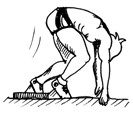 PRAKTIČNO: 5 MINUT LAHKOTNEGA TEKA (POGOVORNI TEK) KOMPLEKS GIMNASTIČNIH VAJ (KOT V ŠOLI) VAJE ATLETSKE ABECEDE (VSAKA VAJA 1X) POSKOKI ( na razdalji približno 20m):3X ENONOŽNI POSKOKI BOLJŠA NOGA 3X ENONOŽNI POSKOKI SLABŠA NOGA 3X SONOŽNI POSKOKI (ŽABJI POSKOKI) 3X ŠPRINT NA 30M(približno) Z VISOKIM ŠTARTOM 3X ŠPRINT NA 60M(približno) Z NIZKIM ŠTARTOM 3 MINUTE LAHKOTNEGA TEKA (IZTEK) RAZTEZNE VAJE V primeru, da nimate primernega prostora lahko         vadbo prilagodite.Oglejte si ta video o športni prehrani.https://youtu.be/3fmPJaJk_tsPo vadbi se vedno:stuširamo in preoblečemo!……….ZDRAV DUH V ZDRAVEM TELESU………